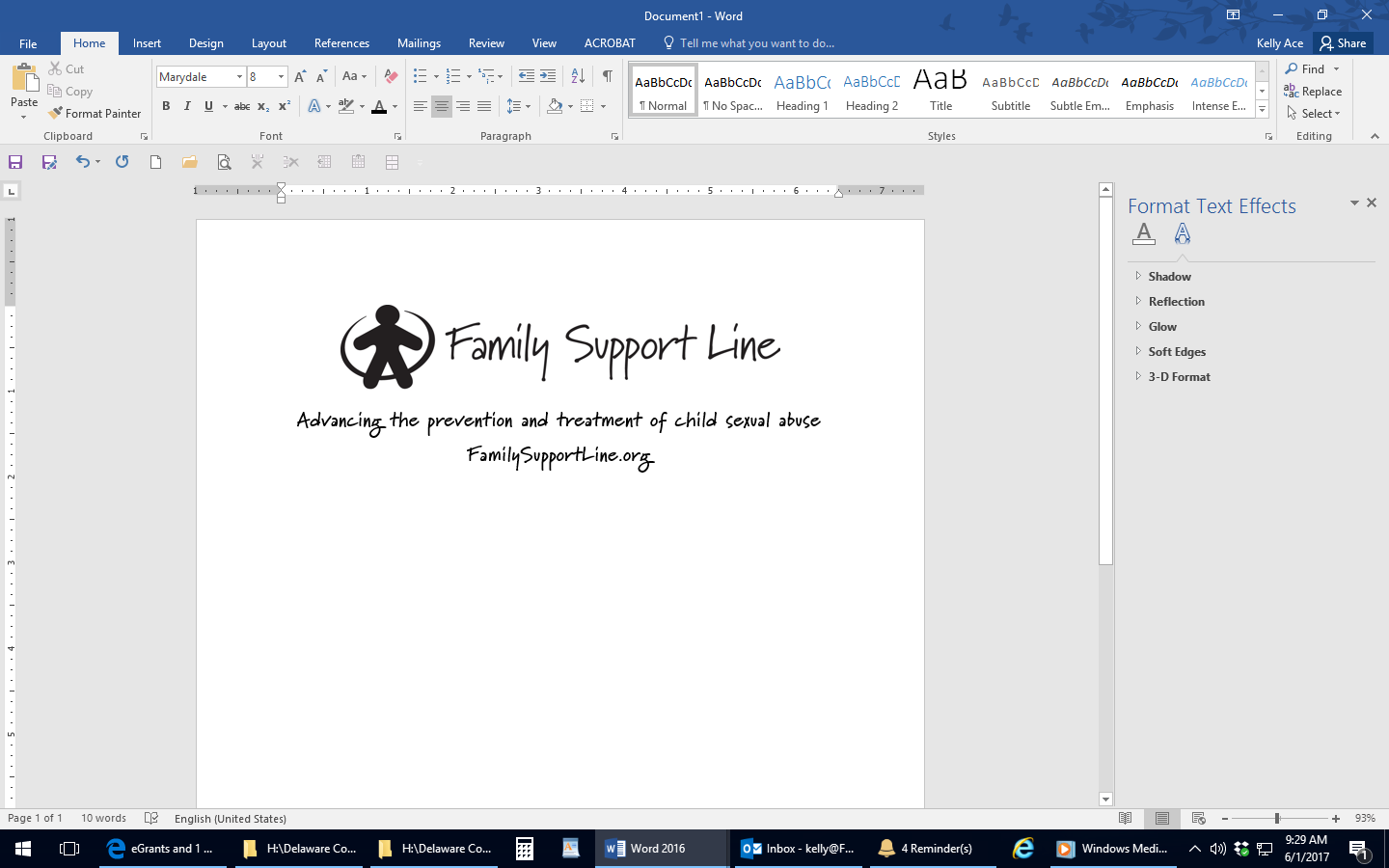 Delitos sexualesLa ley de Pensilvana reconoce una serie de delitos sexuales.  Algunos delitos sexuales implican la penetración del cuerpo de una persona.  Otros no lo hacen.La ley de Pensilvana prohíbe el incesto.  El incesto se produce cuando una persona se casa con conocimiento de causa, vive como una pareja sexual, o tiene relaciones sexuales con una de las siguientes:Ancestro (por ejemplo, padres, abuelos)Descendiente (por ejemplo, hijo, nieto)Hermanos de sangre (es decir, tienen los mismos padres) o medios hermanos (es decir, uno de los padres es el mismo)Tío, tía, sobrino o sobrina de sangreTambién es ilegal distribuir imágenes o vídeos que muestran a una persona parcialmente desvestida, desnuda, o participando en un comportamiento sexual si: Fue tomado sin el permiso de la persona.La persona no dio su consentimiento para su distribución.Fue distribuido para acosar o molestar a la persona.La persona es menor de edad (es decir, menos de 18 años de edad).A los adultos no se les permite enviar mensajes sexualmente explícitos, fotos o vídeos a menores de edad.También es ilegal que los menores de edad se tomen o conserven "selfies" de desnudos o contenido sexual (imágenes o vídeos que voluntariamente hacen de sí mismos) o que hayan permitido a otra persona tomarlos.Sex CrimesPennsylvania law recognizes a variety of sex crimes.  Some sex crimes involve the penetration of a person’s body.  Others do not.Pennsylvania law prohibits incest.  Incest occurs when a person knowingly marries, lives as a sexual partner, or has sexual intercourse with one of the following:Ancestor (e.g., parent, grandparent)Descendant (e.g., child, grandchild)Whole-blood sibling (i.e. same parents) or half-blood sibling (i.e., one parent the same)Whole-blood uncle, aunt, nephew or nieceIt is also illegal to distribute pictures or videos that show a person partly undressed, nude, or engaging in sexual behavior if: It was taken without the person’s permission.The person did not consent to its distribution.It was distributed to harass or upset the person.The person is a minor (i.e., less than 18 years old).Adults are not permitted to send sexually explicit messages, pictures, or videos to minors.It is also illegal for minors to take or keep nude or sexual “selfies” – pictures or videos they willingly made of themselves – or that they allowed someone else to take.Cargos criminalesLa mayoría de los cargos criminales en Pensilvana se deben presentar contra un sospechoso en un plazo de 2 años.  Sin embargo, se pueden presentar algunos cargos de delitos sexuales hasta después de que hayan pasado más de 2 años.  Esto se debe a que muchas de las víctimas de abuso sexual (especialmente los niños) pueden tener miedo de informar sobre lo que sucedió poco después del crimen.  Los cargos por agresión sexual se pueden presentar hasta después de 12 años de la agresión de un adulto.Una persona puede ser acusada penalmente de agredir de manera sexual a un niño, de 12 a 32 años después de que ese niño cumpla 18 años.   (El número exacto de años depende de si el niño nació antes o después del 27 de agosto de 2002, cuando la ley actual entró en vigor.)Criminal ChargesMost criminal charges in Pennsylvania must be brought against a suspect within 2 years.  But, some sex crime charges may be made after more than 2 years has passed.  This is because many sexual abuse victims – especially children – may be afraid to report what happened soon after the crime.  Sexual assault charges can be filed for up to 12 years after the sexual assault of an adult.Someone can be criminally charged with sexually assaulting a child 12-32 years after that child turns 18.   (The exact number of years depends on whether the child was born before or after August 27, 2002, when the current law went into effect.